REGISTRATION FORM
10thAnnual International Accreditation Conference 2017
 New Delhi November  6 & 7 2017 
IIC  Lodi Colony Name                               : Institution 		 :Address                           Name , Phone number and Email of each delegate Details of the payment  :Cheque  Number :                                         Bank   :                                       Wiretransfer:Cheques are to be drawn in the name of SEAA Trust  Wire transfer could be made to our SEAA Trust, Oriental Bank of India  current account number 51511131001018. IFSC code  is ORBC 0105151 branch is Vaishali Ghaziabad. International Delegates could pay US $ 200 and they could wire transfer using OBC  SWIFT code   ORBCINBBVIS or pay at the registration desk. FEE CHART: 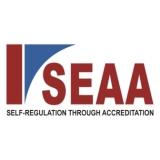 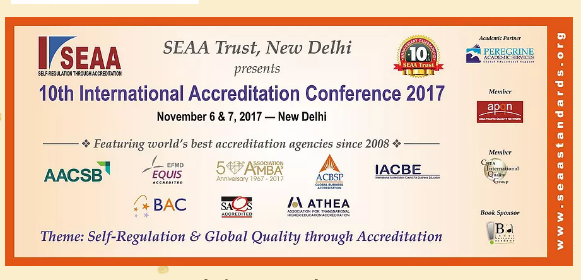 Name Mobile numberEmail1.DescriptionAmount Details Fee 12,000Inclusive of GST Early bird discount1000  per registrationLast date: 21stOctober  2016SEAA Forum discountRs 1000 per registrationOnly fully paid active members of the forumSecond  registration Rs 1000 off The first registration is fully paid Rs 7 K and the second Rs 6,500 Discount for three or more registrationsFlat Rs 3000 on the total amountIrrespective of number of registrations over 3 delegates this condition  shall applyWe would be happy to offer one complimentary student registration for  every delegate registered. For every additional student registration you may pay Rs 3000 per student.  Registration formalities are same otherwise. We would be happy to offer one complimentary student registration for  every delegate registered. For every additional student registration you may pay Rs 3000 per student.  Registration formalities are same otherwise. We would be happy to offer one complimentary student registration for  every delegate registered. For every additional student registration you may pay Rs 3000 per student.  Registration formalities are same otherwise. 